CircusweekendLiefste welpjes en ouders,Bij deze komt ons eerste superleuke weekend er aan! Het ideale moment om met jullie vriendjes te ravotten! Ons weekend is helemaal in thema van het circus. Probeer jullie dus zo goed mogelijk te verkleden in een circusdier, acrobaat, clown,...Ons weekend gaat door van vrijdag 21 tot zondag 23 oktober. We spreken af om 19u30 op de weekendplaats: Jullie kunnen je inschrijven door een mailtje te sturen naar welpenleiding@scoutskortemark.be en het weekendgeld dat 30 euro bedraagt over te schrijven naar volgend rekeningnummer: BE89103040877585  met als mededeling: weekend + ‘naam welp’. Inschrijven kan tot en met woensdag 19 oktober. Wat neem je allemaal mee:Wat neem je niet mee:De welpen kunnen zondag om 11u opgehaald worden! Wij hebben alvast onwaarschijnlijk veel goesting in dit spectaculaire, acrobatische, lollige weekendje en hopen jullie ook! Bij vragen kun je ons bereiken via mail (welpenleiding@scoutskortemark.be) of telefonisch.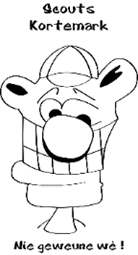 Een stevige scoutslinker,Emiel Onraedt (takleiding): 0477 48 90 70    Pieter Favoreel: 0492 31 13 61 Tom Decleir: 0476 61 78 90                          Manon Dieryckx: 0492 42 20 86 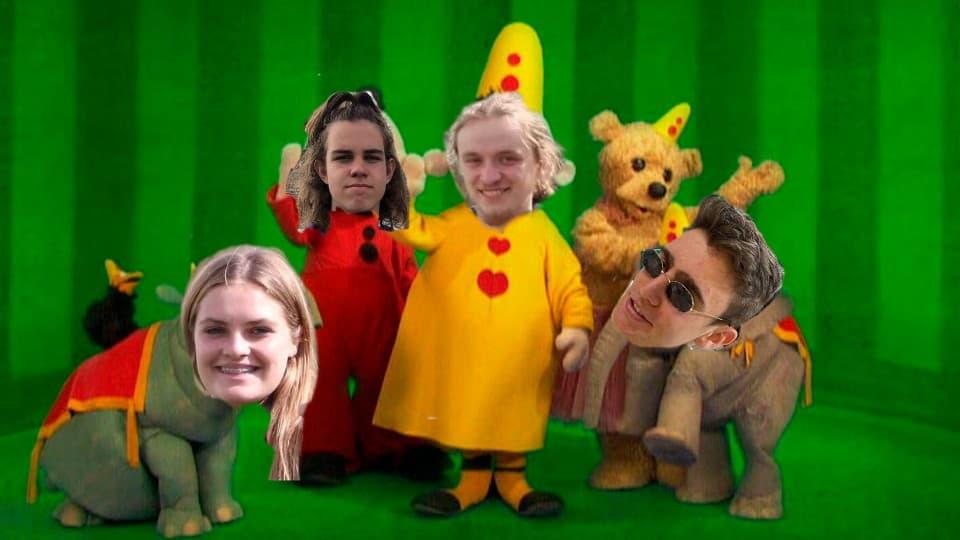 SlaapzakMatje (geen veldbed noch luchtmatras)HoofdkussenKnuffelToiletgerief (tandenborstel, tandpasta,...)PyjamaOnderbroekjesKousenDeftige schoenen om te wandelenWarme klerenScoutsuniform en sjaaltjeRegenjasPantoffeltjesBord (of nog liever gamel)Bestek en bekerKeukenhanddoekZaklampIdentiteitskaartVerkleedkledij (aanhebben bij aankomst)Goed humeur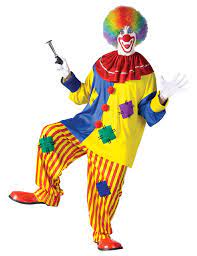 StyloSnoepKoekPolsklokFamilie en/of liefjesdefibrillatorDieren (behalve gibbons die zijn cool)Eenwieler